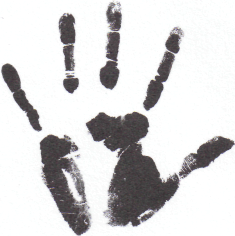 Goldhill Adventure PlaygroundInclusion registration formChild/young person’s name:	……………………………………………Name of child/young person:	………………………….Date of Birth:		………………….Gender:	Male [  ]	Female [  ]Contact Email address:  ……………………………….(this is used to contact you about all our opportunities/news):								Address:	……………………………………..…………………………………….……………………………………..Postcode:	……………………Home telephone:	………………………Work telephone:	………………………Mobile Telephone:	………………………Ethnicity	………………	Religion (if any)	……………………Referred by (word of mouth, social worker etc.)	…………………………….Name and address of school attending: 		…………………………….							…………………………….							…………………………….Child/young person’s preferred communication aid/method(Makaton, verbal, BSL etc.)			…………………………….Child’s preferred language				…………………………….Which of the following affect the child/young person? Please tickHow does the above affect your Child/young person?:……………………………………………………………….……………………………………………………………………………………………………………………………….………………………………………………………………..Does the main carer have any health/disability problems?Careres preferred languageAnthing else about their wider family (eg brothers/sisters?………………………………………………………………………………………………………………………………………………………………………………………………………………………………………………………………Does your child attend any other local facilities or interests the child has which could be developed?………………………………………………………………………………………………………………………………………………………………………………………………………………………………………………………………Do they enjoy sessions elsewhere that we may also work on.……………………………………………………………………………………………………………………………………………………………………………………………………………………………………………………………….Is there a medical term for the child’s disability?Yes [ ] No [ ]If yes what is it and will they need any extra support?…………………………………………………………………………………………………………………………………………………………………………Child’s health:Does your child suffer from epilepsy [ ] diabetes [ ] Asthma [ ] heart/kidney condition [ ]Any medication we need to know about, and can they stay a full session 3hours daily (5 hours summer) without?  Important - If this is not possible please complete a medication administration/storage consent form.………………………………………………………………………………………………………………………………………Do they have any allergies or dietary needs (eg. Nut, wheat, gluten, egg, vegetarian, Halal etc)?…………………………………………………………………………………………How much care does the child require?None [ ]  a little [ ]  quite a lot [ ]  a great deal [ ]Do you do anything extra to calm them?………………………………………..……………………………………….…………………………………………Do they need help with eating?      Yes [ ] No [ ]Can they have sweets, coke or crisps?What does your family enjoy doing together?What difficulties do you have when the whole family is involved in activities?Is your child aggressive/ do they kick, swear hit kick when upset?Do they have a favourite toy, book DVD etc?………………………………………………….………………………………………………….Do you consent to photography or video of your child during activities?Yes [ ] No [ ]Are your child’s details on the disabled children’s Data Base (known to T.A.P.)?Please give any extra information on the above.  This will help with their care.………………………………………………………………..………………………………………………………………..………………………………………………………………..………………………………………………………………..Does the child/young personusually use a mobility aid e.g. wheelchair/buggy etc?No [ ] occasionally [ ] regularly [ ] all the time [ ]Please detail……………………………………………………..……………………………………………………..……………………………………………………..I give consent for my child/young person to received personal care as outlined above.  If there are any changes in the future to the support required whilst the young person is under our care I will immediately inform Goldhill staff.Signed Parent/guardian			Date………………………………		……………MobiltyCerebral palsySensory impairmentDownsSpeech and languageCystic fibrosisAutistic SpectrumSickle CellConciousnessMedicalLearning DifficultySyndromePhysicalSpina BifidaBehavioural DifficultyOtherMotor (hand function)CommunicationFeedingLearning difficultyDressing and bathingBehaviourToiletingSocial and emotionalHearingMobilityVisionIncontinenceConsciousness